Da un paseo familiar maravillosoDa un paseo familiar afuera. ¡Habla, dibuja y escribe lo que estás notando Y qué preguntas tienes acerca de lo que estás notando - tus curiosidades!El tiempo durante nuestro paseo (se puede rodear más de uno):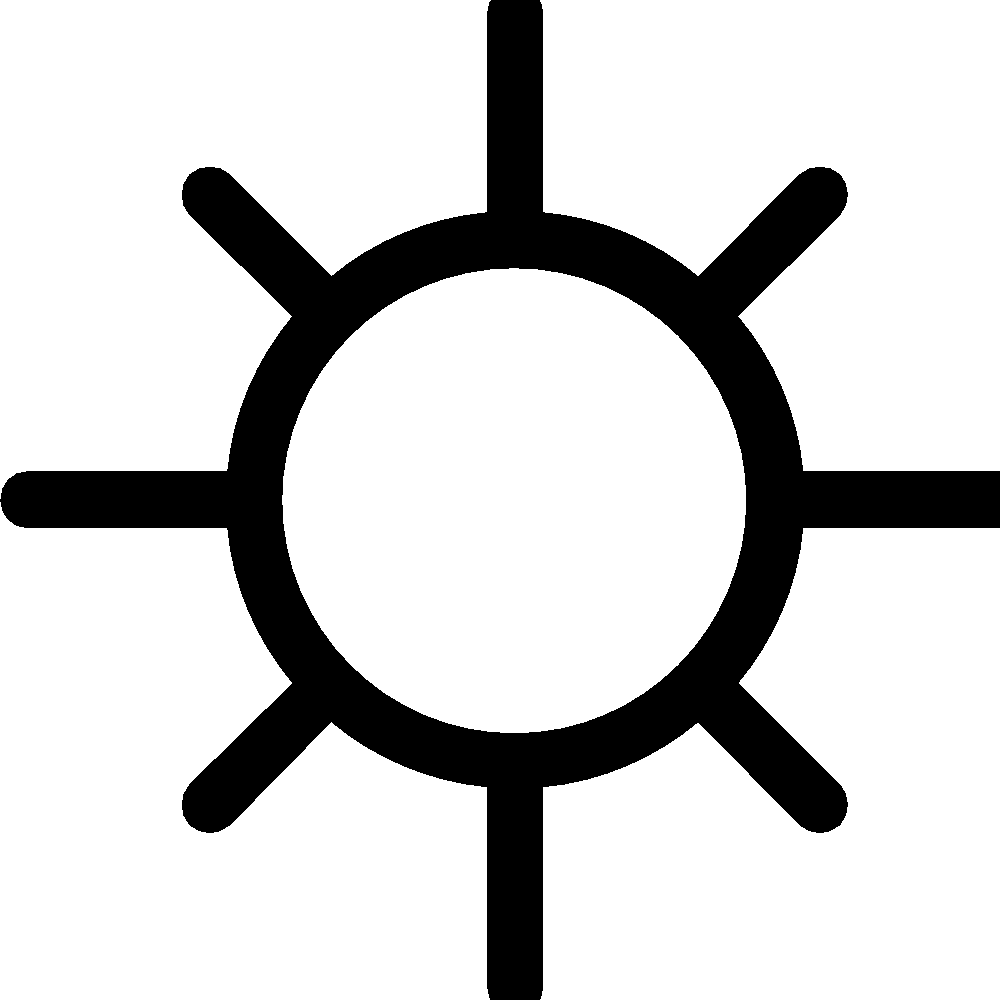 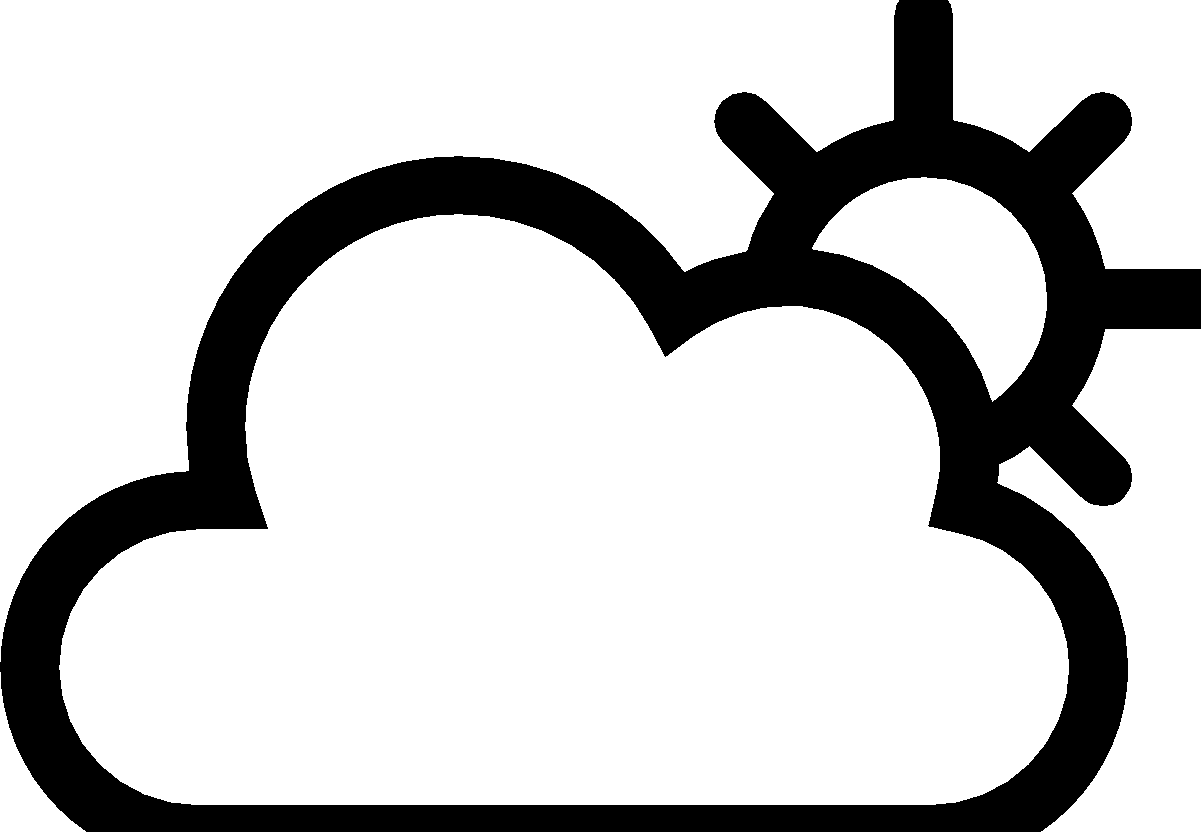 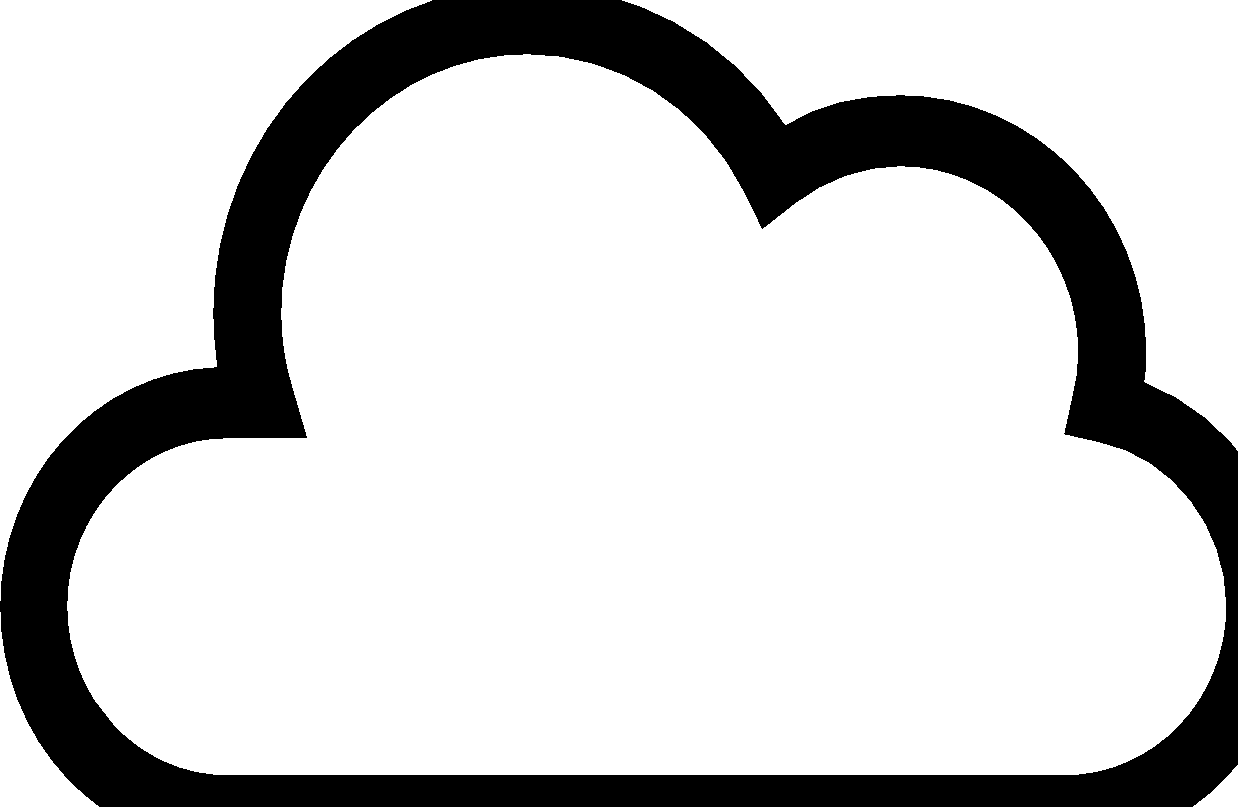 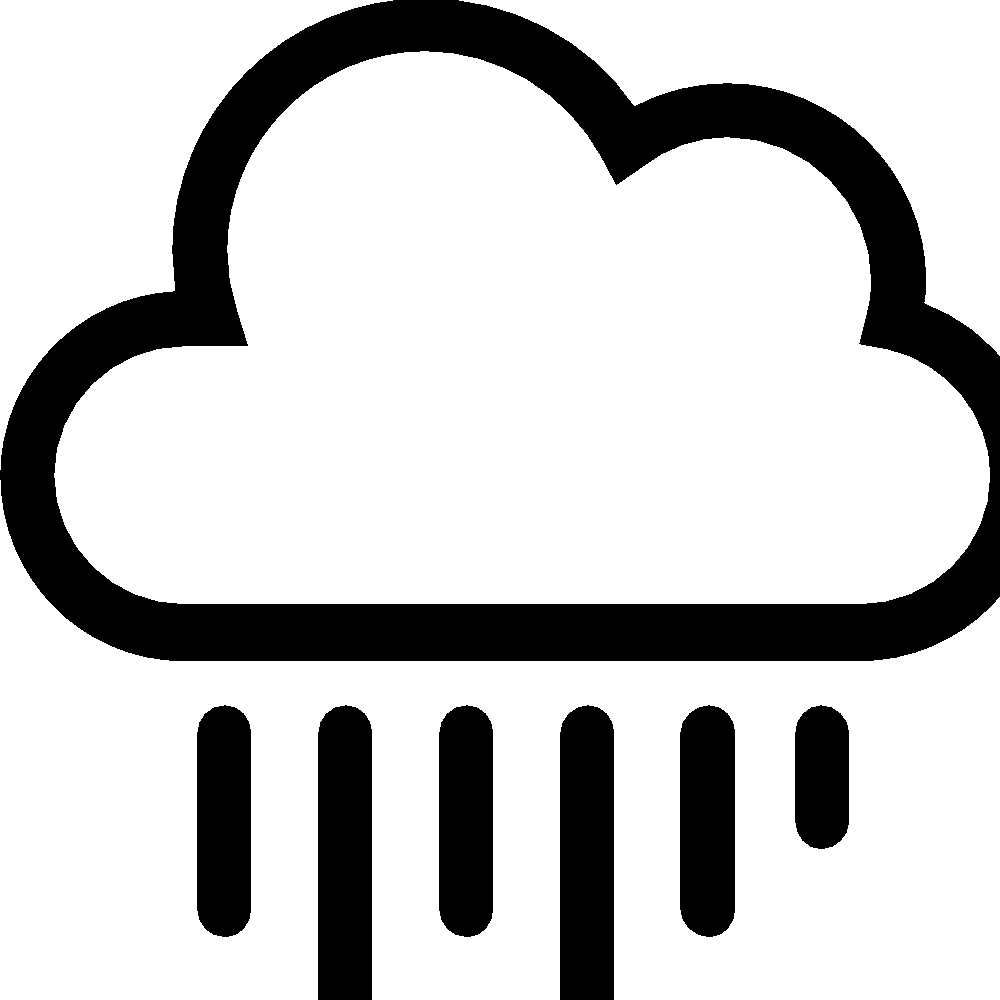 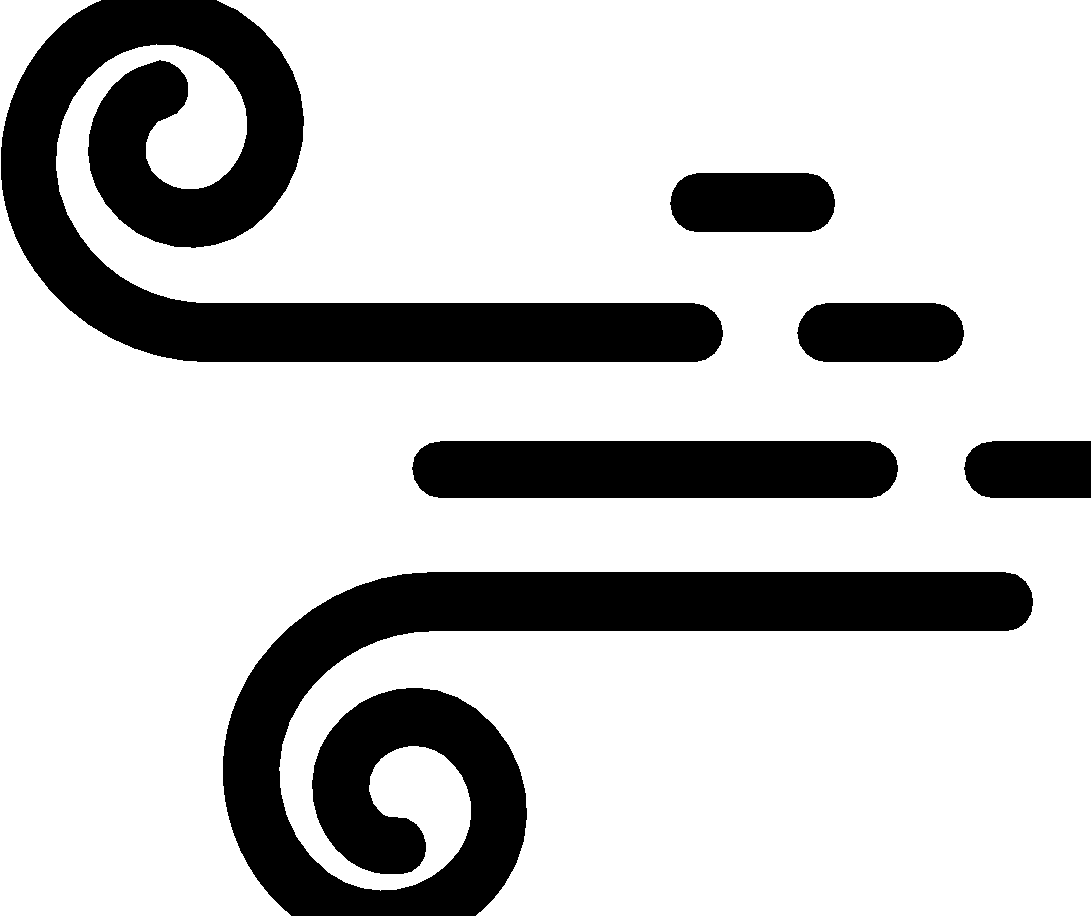 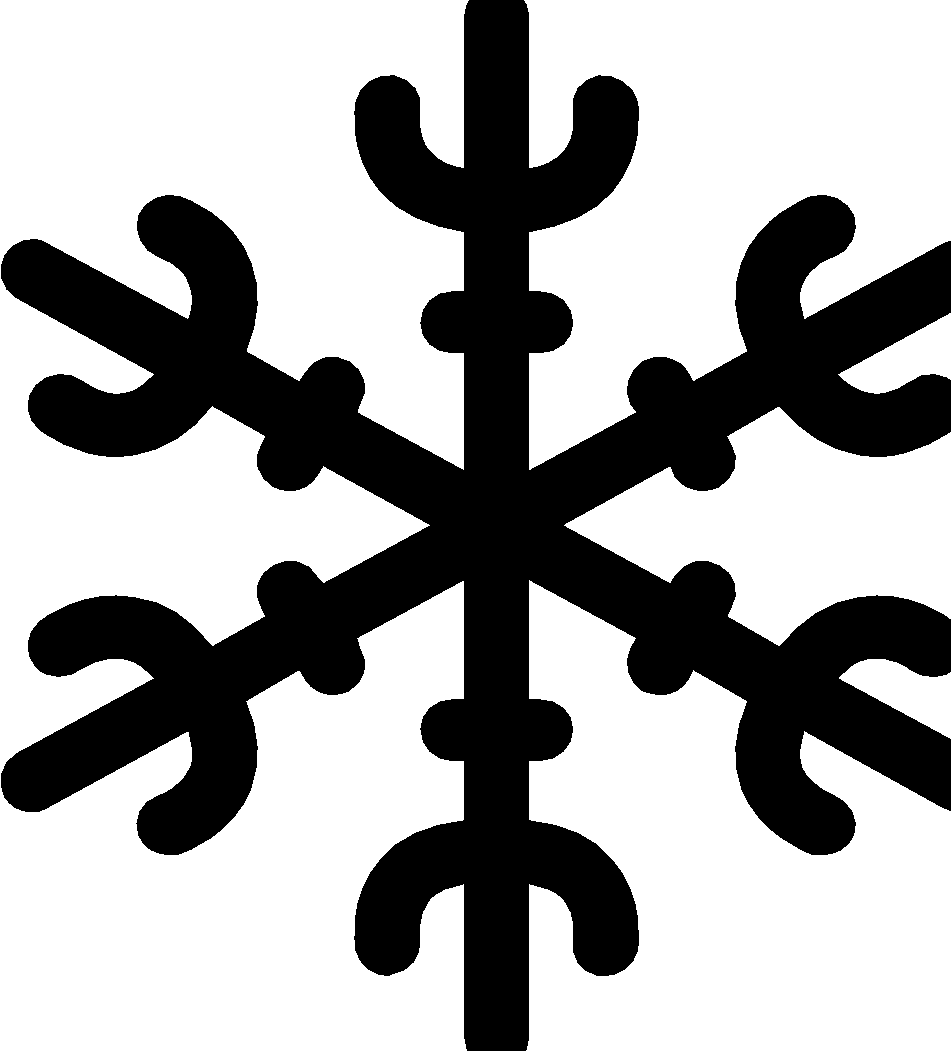 La temperatura durante nuestro paseo es: ________  El lugar que caminamos es:________________________________________Encuentra una plantaEncuentra un animal¿Hay otras cosas que notaste en tu paseo que observaste y que te preguntaste? Dibuja o escribe sobre ellos aquí:Dibuja o escribe lo que notas que te interesa.¿Notas alguna relación que involucre a esta planta? (Por ejemplo, las relaciones con otras plantas, con un animal, con el suelo, con un insecto, con agua?)Nos dimos cuenta de:___________________________________________________________________________________________________________________________________________________________Dibuja o escribe lo que notas que te interesa.¿Notas alguna relación que involucre a esta planta? (Por ejemplo, las relaciones con otras plantas, con un animal, con el suelo, con un insecto, con agua?)Nos preguntamos: __________________________________________________________________________________________________________________________________________________________________________________________Dibuja o escribe lo que notas que te interesa.¿Notas alguna relación que involucre a este animal? (Por ejemplo, las relaciones con otros animales, con una planta, con agua?)Nos dimos cuenta de:__________________________________________________________________________________________________________________________________________________________________________________________Dibuja o escribe lo que notas que te interesa.¿Notas alguna relación que involucre a este animal? (Por ejemplo, las relaciones con otros animales, con una planta, con agua?)Nos preguntamos:__________________________________________________________________________________________________________________________________________________________________________________________